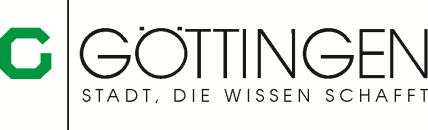 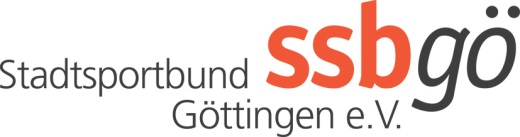 Anmeldung zur Begegnung
"Jugend für den Frieden" in Toruń 2018Hiermit melden wir unseren Sohn / unsere Tochter zur Begegnung "Jugend für den Frieden" in Toruń vom 29. Juli bis 4. August 2018 verbindlich an.  Name:		_______________________________  Vorname: 	_________________________Ort:		_______________________________  PLZ:		_________________________ 
Straße:		____________________________________________   Nr. __________________
geb. am:	______________________ Staatsangehörigkeit:	 ________________________
Handy: 	_________________________________  Telefon:	_________________________  E-Mail: 	____________________________  Wichtige persönliche Dinge:Medikamente: 	ja  	welche?	___________________________________________Allergien: 		ja 	welche?	___________________________________________Vegetarier:		ja 	nein Reisepass 				 Personalausweis 	 			Kinderausweis  Nr.		 _______________________________Gültig bis:	 _______________________________Während der Begegnung sind wir als Erziehungsberechtigte wie folgt zu erreichen:   Name, Vorname: 	_____________________________________________________________Anschrift:		_____________________________________________________________Telefonisch gut erreichbar unter:  ___________________________________________________Folgende Hinweise nehmen wir zur Kenntnis: Unser Sohn / unsere Tochter hat die Erlaubnis, an den jeweiligen Aktivitäten (Sport, Exkursionen, Besichtigungen, etc.) teilzunehmen.    Unser Sohn / unsere Tochter hat den Weisungen der Aufsichtsführenden nachzukommen. Wir haben zur Kenntnis genommen, dass er / sie bei groben Verstößen von der Freizeit ausgeschlossen und auf unsere Kosten zurück befördert werden kann. Wir berechtigen die Betreuer/innen von Göttinger Seite, im Krankheitsfall die erforderlichen Entscheidungen zu treffen sowie bei einem Krankenhausaufenthalt die möglicherweise zu leistenden Unterschriften im Behandlungsfall für unseren Sohn/unsere Tochter zu erteilen.Wir überlegen, ob wir zur Sicherheit für die Reise eine Reiserücktrittsversicherung oder ein Reiseschutzpaket abschließen wollen.Mit dieser verbindlichen Anmeldung entrichten wir bis zum 15. Juni 2018: 	den   Kostenbeitrag  von 				150,00 € an den Stadtsportbund Göttingen e.V. unter Angabe des Namens sowie des Verwendungszwecks„Peace Camp“.Kontodaten: IBAN: DE51 2605 0001 0001 0259 07/ BIC: NOLADE21GOEUns ist bekannt, dass bei Reiserücktritt bis vier Wochen vor Reisebeginn für die Freizeit eine Bearbeitungsgebühr von 20 € entsteht und bei Reiserücktritt zwischen vier Wochen und einem Tag eine höhere Gebühr anfallen kann, falls kein Ersatzteilnehmer gefunden wird und dem Veranstalter dadurch finanzielle Nachteile entstehen. ________________________________ 			_____________________________Ort, Datum      						(Unterschrift mind. eines Elternteils)